あいうえおかきくけこさしすせそたちつてとなにぬねのはひふへほまみむめもやゆよわをんぱぴぷぺぽきゃ　きぃ　きゅ　きぇ　きょぎゃ　ぎゅ　ぎょしゃ　しぃ　しゅ　しぇ　しょじゃ　じぃ　じゅ　じぇ　じょじゃ　じゅ　じょちゃ　ちぃ　ちゅ　ちぇ　ちょぢゃぢぃぢゅぢぇぢょにゃ　にぃ　にゅ　にぇ　にょひゃ　ひぃ　ひゅ　ひぇ　ひょびゃ　びぃ　びゅ　びぇ　びょふぁ　ふぃ　ふぇ　ふぉふゃ　ふぃ　ふゅ　ふぇ　ふょみゃ　みぃ　みゅ　みぇ　みょぴゃ　ぴぃ　ぴゅ　ぴぇ　ぴょうぃ　うぇでゃ　でぃ　でゅ　でぇ　でょ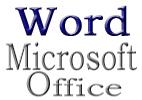 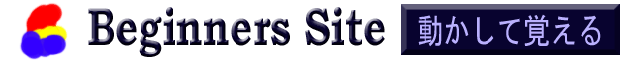 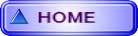 